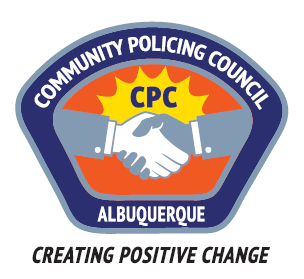 Valley Area Command Community Policing CouncilAGENDAMay 24, 20186:00pm	Call to Order		Determination of a Quorum		Approve April’s minutes and today’s Agenda6:03-6:30      Report on APD Chief search, Chris Sylvan,                       Discussion of concerns, input for recommendations, community                      announcements.6:30-7:30     Presentation on substance abuse treatment for homeless people by                      Tim Bargas, one of the supervisors at the Bernalillo County                     Assessment and Treatment Services Center, and Dr. Sara Doorley,                     Medical Director, and George Mercer, Behavioral Health Clinical                      Director, at Healthcare for the Homeless.June 28th Meeting:  TBAThe mission of each of the APD Area Commands’ Community Policing Councils is to promote positive, inclusive, respectful, supportive and cooperative interactions between diverse members of the community and the Albuquerque Police Department to ensure reforms are met and sustained.